WebPro ScreensLogin Screen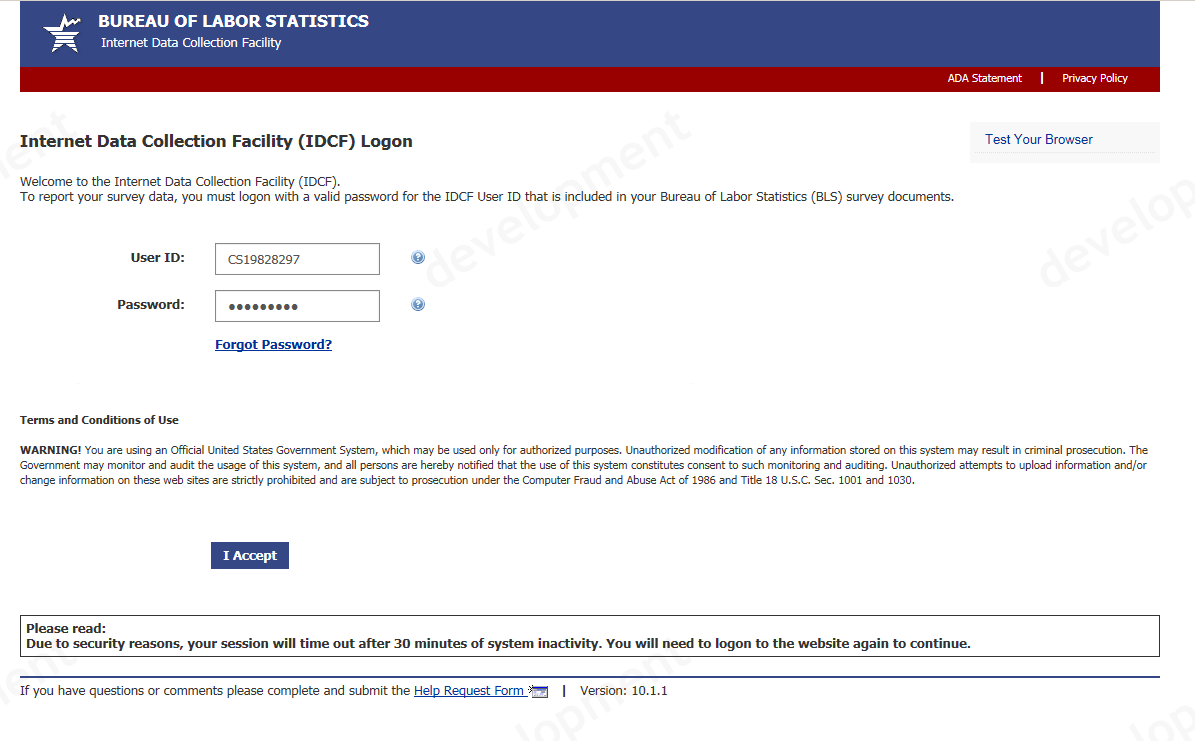 Survey Screen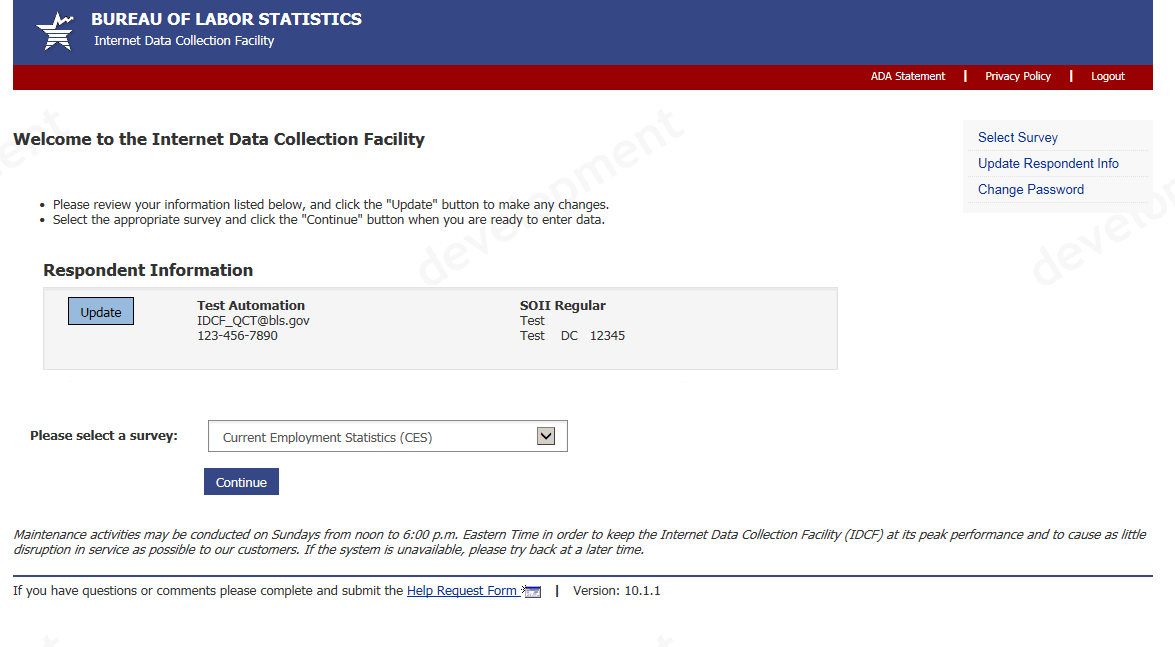 Dear Employer Screen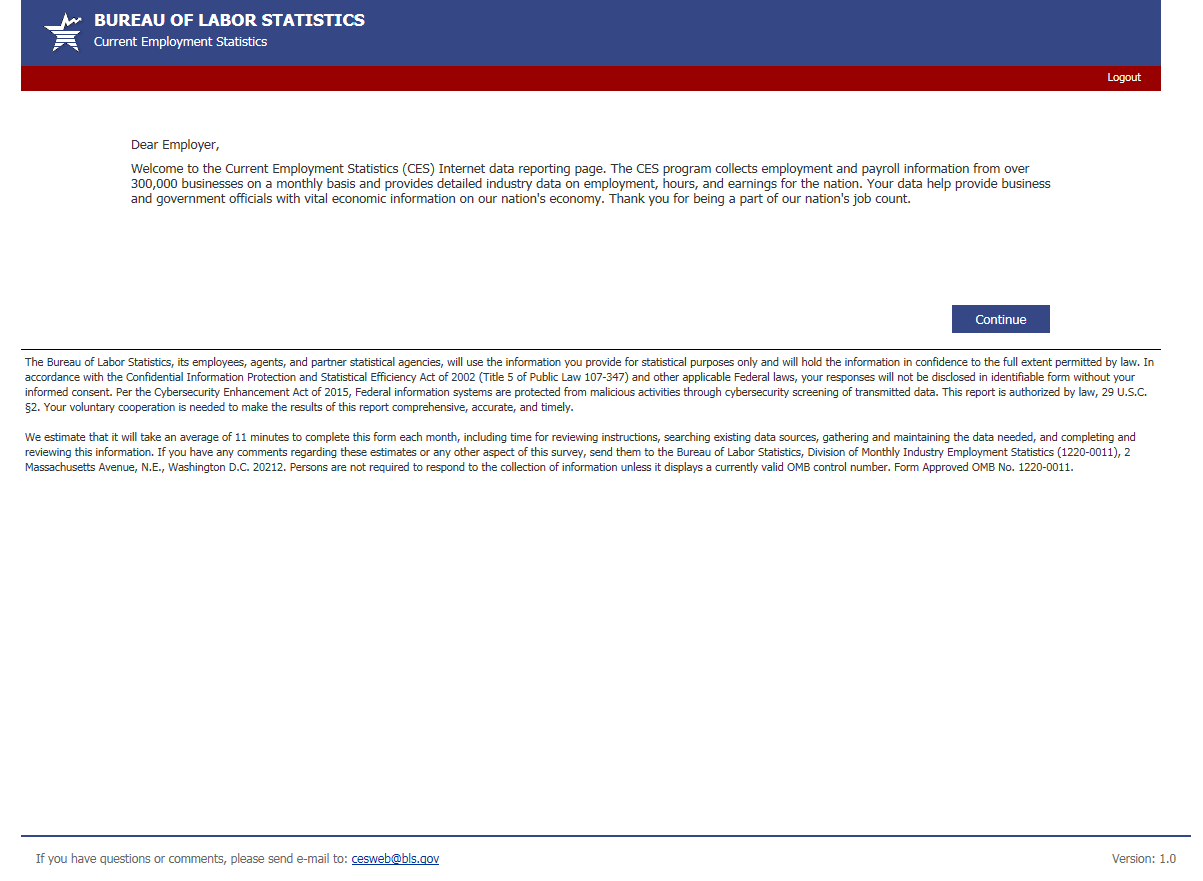 Data Entry Screen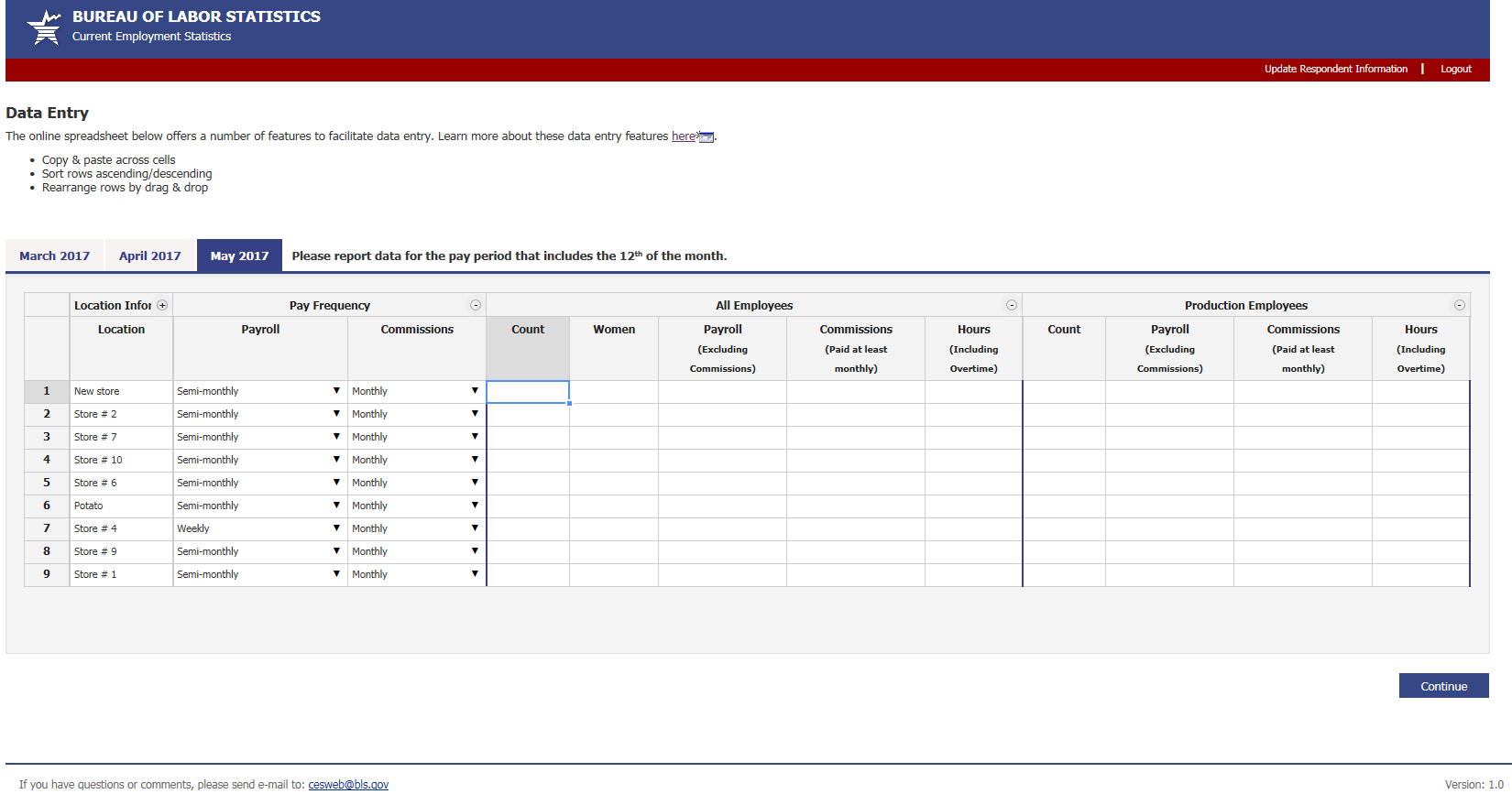 Editing Screen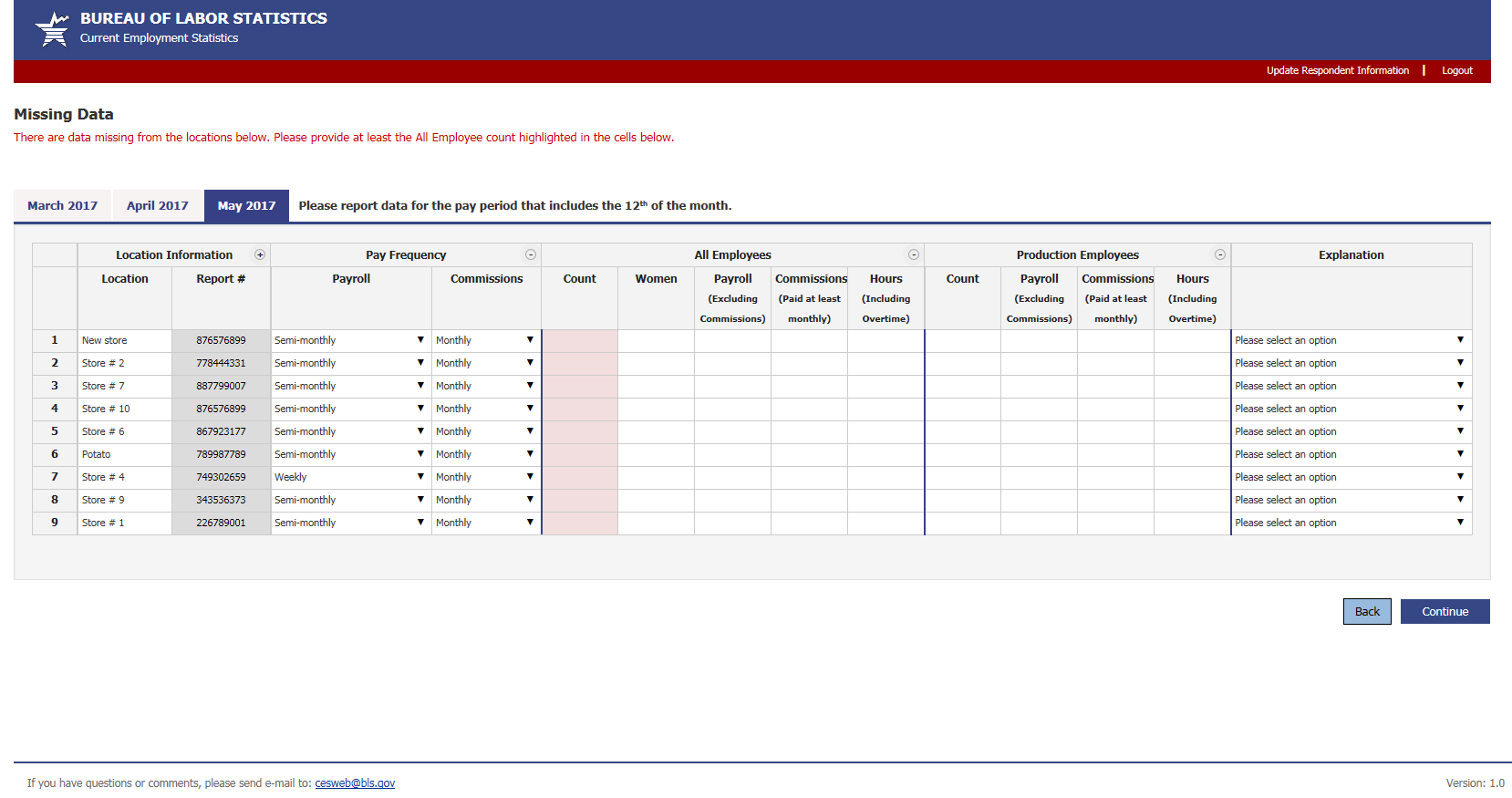 